Law of Republic of Sakha (Yakutia)dated from October 17, 2002 56-Z N 449-II (amended on May 28, 2015)On Human Rights Ombudsperson in Republic of Sakha (Yakutia)
(adopted by a Decree of RS (Y) legislature Il Tumen dated from October, 17 2002 Z N 450-II) The Law appoints the RS (Y) human rights ombudsperson for extra public safeguards relating to the protection of rights, freedoms and legitimate human/civil rights (Article 1). Its competence includes consideration of appeals on decisions and actions of public authorities and officials (Article 14). The Ombudsperson have a standing right, and entitled to publish conclusions and human rights  annual reports. (Article 26-30). The ombudsperson may use the services of his/her expert human rights/freedoms board to be set up additionally (Article 38).The following English text was machine translatedChapter I. GENERAL PROVISIONSArticle 1. 1. The post of Commissioner for human rights in the Republic of Sakha (Yakutia) (hereinafter the Commissioner) is established in accordance with the Federal law in order to guarantee the protection of the rights and freedoms of citizens, their observance of and respect for State bodies, local self-government bodies and their officials.2. the Plenipotentiary is appointed and dismissed by the National Assembly (Il Tumen) of the Republic of Sakha (Yakutia).3. The means referred to in this Act, the Ombudsman contributes to the restoration of violated rights and freedoms, legislation on the rights of man and of the citizen and to bring it into line with the generally recognized principles and norms of international law, the promotion of international cooperation in the field of human rights, legal education on issues of human rights and freedoms, forms and methods of their protection.Chapter III. COMPETENCE OF THE AUTHORIZEDArticle 14. 1. the Ombudsman investigates complaints against decisions or actions (inaction) of territorial units of federal bodies of executive power which is exercised by the Government of the Russian Federation, as well as federal organizations, State bodies of the Republic of Sakha (Yakutia), local self-government bodies, officials, civil servants, if the claimant appealed these decisions or actions (inaction) in judicial or administrative proceedings, but it disagrees with decisions taken on his complaint.(in the redaction of law of the Sakha (Yakutia) from 1451-w 28.05.2015 N 457-V)2. the Commissioner shall not consider complaints against decisions of the Riigikogu (Il Tumen) of the Republic of Sakha (Yakutia).Article 26. 1. following the examination of a complaint, the Ombudsman shall have the right to:and) go to court to protect the rights and freedoms violated by decisions or actions (inaction) of a State body, local government body or official, as well as personally or through his representative to participate in the process in statutory forms;b) apply to the competent authorities with a request to institute disciplinary or administrative proceedings or criminal proceedings against an officer, in the decisions or actions (inaction) of which contain violations of human and civil rights and freedoms;in) deleted. -Law of the Sakha (Yakutia) from 31.01.2008 545-w N 1105-III.in) hearing officer who shall have the right to protest, and to be present during judicial proceedings by way of supervision;g) apply to the Constitutional Court of the Republic of Sakha (Yakutia) with the complaint on the violation of the constitutional rights and freedoms of citizens by law applied or to be applied in a particular case.The second part is excluded. -Law of the Sakha (Yakutia) from 20.12.2006 408-w N 831-III.Article 27. 1. the Commissioner may publish its opinion.2. periodic publication, the founder (co-founder) which is a public authority of the Republic of Sakha (Yakutia), does not have the right to refuse to publish opinions and other documents Authorized in the manner regulated by the Charter revision or replacement of his contract, as well as other materials, publication of which this periodical is stipulated by legislation of the Russian Federation.(part two in the redaction of law of the Sakha (Yakutia) from 20.12.2006 408-w N 831-III)Article 28. According to the results of examination and analysis of information on violations of the rights and freedoms of citizens, stocktaking complaints the Ombudsman has the right to:and) to State bodies, bodies of local self-government and officials for their comments and suggestions of a general nature, relating to the rights and freedoms of citizens, improve administrative procedures;b) refer to the subjects of the right of legislative initiative with proposals on amending and supplementing the law of the Russian Federation and the Republic of Sakha (Yakutia) or filling gaps in legislation of the Russian Federation and the Republic of Sakha (Yakutia), if the Commissioner believes that the decisions or actions (inaction) of State bodies, local self-government bodies or officials that violate citizens ' rights and freedoms, committed on the basis of and pursuant to the legislation of the Russian Federation and the Republic of Sakha (Yakutia) either because of gaps in the legislation of the Russian Federation and the Republic of Sakha (Yakutia) or if the legislation is inconsistent with generally recognized principles and norms of international law and the international treaties of the Russian Federation.Article 29. 1. In the case of gross or massive violation of citizens ' rights and freedoms, the Ombudsman has the right to make a presentation at the next meeting of the National Assembly (Il Tumen) of the Republic of Sakha (Yakutia).2. the Commissioner may apply to the Riigikogu (Il Tumen) of the Republic of Sakha (Yakutia) proposed the creation of a Parliamentary Commission of inquiry into violations of human rights and freedoms of citizens and to hold parliamentary hearings, as well as directly or through his representative to participate in the work of the Commission and held hearings.Article 30. 1. at the end of the calendar year, the Ombudsman shall send a report on its activities to the head of the Republic of Sakha (Yakutia), the Riigikogu (Il Tumen) of the Republic of Sakha (Yakutia), the Government of the Republic of Sakha (Yakutia), the Constitutional Court of the Republic of Sakha (Yakutia), the Supreme Court of the Republic of Sakha (Yakutia), the Arbitration Court of the Republic of Sakha (Yakutia) and the Prosecutor of the Republic of Sakha (Yakutia).(in the redaction of law of the Sakha (Yakutia) from 1398-w 15.12.2014 N 351-V)2. in observance of citizens ' rights and freedoms, the Ombudsman may refer the Riigikogu (Il Tumen) of the Republic of Sakha (Yakutia) special reports.3. The annual reports of the Ombudsman are subject to official publication in the Republican newspapers "Sakha" articles and "Yakutia". Special reports on specific issues may be posted at the decision of the authorized in other publications.Article 38. 1. When Authorized to advise the Expert Council may be created from the persons who have the necessary knowledge in the field of human and civil rights and freedoms.2. To assist in implementing the powers of municipal districts, urban districts Authorized shall have the right to designate public representatives and public helpers.3. The composition of the Expert Council, the provisions on the Advisory Council of public representatives and public helpers are approved by the Commissioner.4. the activities of the Expert Council, public representatives and public helpers is carried out on a voluntary basis.(article 38 as amended by the law of the Sakha (Yakutia) from the 1276-w 05.02.2014 N 107-V)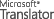 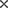 Original3. Средствами, указанными в настоящем законе, Уполномоченный способствует восстановлению нарушенных прав и свобод, совершенствованию законодательства о правах человека и гражданина и приведению его в соответствие с общепризнанными принципами и нормами международного права, развитию международного сотрудничества в области прав человека, правовому просвещению по вопросам прав и свобод человека, форм и методов их защиты.ОБ УПОЛНОМОЧЕННОМ ПО ПРАВАМ ЧЕЛОВЕКАВ РЕСПУБЛИКЕ САХА (ЯКУТИЯ)Список изменяющих документов(в ред. Законов РС(Я) от 20.12.2006 408-З N 831-III,от 31.01.2008 545-З N 1105-III,от 21.02.2012 1019-З N 929-IV, от 05.02.2014 1276-З N 107-V,от 10.06.2014 1336-З N 227-V, от 15.12.2014 1398-З N 351-V,от 28.05.2015 1451-З N 457-V,с изм., внесенными решениями Верховного суда РС(Я)от 22.03.2005 N 3-11/05, 23.07.2007 N 3-25/07,от 21.07.2014 N 3-19/14,определением Верховного суда РФ от 15.06.2005 N 74-Г05-4)Настоящий закон определяет порядок назначения на должность и освобождения от должности Уполномоченного по правам человека в Республике Саха (Якутия), его компетенцию, организационные формы и условия деятельности.Глава I. ОБЩИЕ ПОЛОЖЕНИЯСтатья 1. 1. Должность Уполномоченного по правам человека в Республике Саха (Якутия) (далее - Уполномоченный) учреждается в соответствии с федеральным законом в целях обеспечения гарантий государственной защиты прав и свобод граждан, их соблюдения и уважения государственными органами, органами местного самоуправления и должностными лицами.2. Уполномоченный назначается на должность и освобождается от должности Государственным Собранием (Ил Тумэн) Республики Саха (Якутия).3. Средствами, указанными в настоящем законе, Уполномоченный способствует восстановлению нарушенных прав и свобод, совершенствованию законодательства о правах человека и гражданина и приведению его в соответствие с общепризнанными принципами и нормами международного права, развитию международного сотрудничества в области прав человека, правовому просвещению по вопросам прав и свобод человека, форм и методов их защиты.Статья 2.1. Уполномоченный при осуществлении своих полномочий независим и неподотчетен каким-либо государственным органам и должностным лицам.2. В своей деятельности Уполномоченный руководствуется Конституцией Российской Федерации и Конституцией Республики Саха (Якутия), законодательством Российской Федерации и Республики Саха (Якутия), настоящим законом, а также общепризнанными принципами и нормами международного права, международными договорами Российской Федерации.Статья 3. Деятельность Уполномоченного дополняет существующие средства защиты прав и свобод граждан, не отменяет и не влечет пересмотра компетенции государственных органов, обеспечивающих защиту и восстановление нарушенных прав и свобод.Статья 4. Введение режима чрезвычайного или военного положения на всей территории Российской Федерации, в том числе на территории Республики Саха (Якутия), либо на ее отдельной части не прекращает и не приостанавливает деятельность Уполномоченного и не влечет ограничения его компетенции.Статья 5. Финансирование деятельности Уполномоченного и его аппарата осуществляется за счет средств государственного бюджета Республики Саха (Якутия).(в ред. Закона РС(Я) от 28.05.2015 1451-З N 457-V)Глава II. ПОРЯДОК НАЗНАЧЕНИЯ НА ДОЛЖНОСТЬ ИОСВОБОЖДЕНИЯ ОТ ДОЛЖНОСТИ УПОЛНОМОЧЕННОГОСтатья 6(в ред. Закона РС(Я) от 28.05.2015 1451-З N 457-V)На должность Уполномоченного может быть назначен гражданин Российской Федерации не моложе 30 лет, обладающий безупречной репутацией, имеющий высшее образование, а также познания в области прав и свобод человека и гражданина, опыт их защиты.Статья 7.1. Предложение о кандидатуре на должность Уполномоченного вносится в Государственное Собрание (Ил Тумэн) Республики Саха (Якутия) Главой Республики Саха (Якутия).(в ред. Закона РС(Я) от 15.12.2014 1398-З N 351-V)2. Предложение о кандидатуре на должность Уполномоченного вносится в Государственное Собрание (Ил Тумэн) Республики Саха (Якутия) в течение месяца до окончания срока полномочий предыдущего Уполномоченного либо со дня досрочного освобождения от должности Уполномоченного.Статья 8. 1. Уполномоченный назначается на должность и освобождается от должности Государственным Собранием (Ил Тумэн) Республики Саха (Якутия) большинством голосов от установленного числа народных депутатов Республики Саха (Якутия) тайным голосованием.1.1. До рассмотрения кандидатуры на должность Уполномоченного Государственное Собрание (Ил Тумэн) Республики Саха (Якутия) согласовывает ее с Уполномоченным по правам человека в Российской Федерации.(часть 1.1 введена Законом РС(Я) от 28.05.2015 1451-З N 457-V)Часть 2 статьи 8 признана противоречащей федеральному законодательству, недействующей и не подлежащей применению в той части, в какой эта норма не устанавливает сроки принятия Государственным Собранием (Ил Тумэн) РС(Я) постановления о назначении Уполномоченного по правам человека в Республике Саха (Якутия) в случае досрочного прекращения полномочий предыдущего Уполномоченного решением Верховного суда РС(Я) от 21.07.2014 N 3-19/14 со дня вступления решения суда в законную силу.Определением Верховного суда РФ от 26.11.2014 N 74-АПГ14-17 данное решение оставлено без изменения.2. Государственное Собрание (Ил Тумэн) Республики Саха (Якутия) принимает постановление о назначении на должность Уполномоченного не позднее 30 дней со дня истечения срока полномочий предыдущего Уполномоченного.Статья 9. 1. При вступлении в должность Уполномоченный приносит на обоих государственных языках Республики Саха (Якутия) присягу следующего содержания: "Клянусь защищать права и свободы человека и гражданина, добросовестно исполнять свои обязанности, руководствуясь Конституцией Республики Саха (Якутия), Конституцией Российской Федерации, законодательством Российской Федерации и Республики Саха (Якутия), справедливостью и голосом совести".2. Присяга приносится на заседании Государственного Собрания (Ил Тумэн) Республики Саха (Якутия) после назначения Уполномоченного на должность.3. Уполномоченный считается вступившим в должность с момента принесения присяги.Статья 10. 1. Уполномоченный назначается на должность сроком на пять лет, считая с момента принесения присяги. Его полномочия прекращаются с момента принесения присяги вновь назначенным Уполномоченным.2. Одно и то же лицо не может быть назначено на должность Уполномоченного более чем на два срока подряд.Статья 11. 1. Уполномоченный не может иметь гражданство иностранного государства либо вид на жительство или иной документ, подтверждающий право на постоянное проживание гражданина Российской Федерации на территории иностранного государства.(часть 1 в ред. Закона РС(Я) от 28.05.2015 1451-З N 457-V)1.1. Уполномоченный не может быть одновременно депутатом Государственной Думы Федерального Собрания Российской Федерации, членом Совета Федерации Федерального Собрания Российской Федерации или народным депутатом Республики Саха (Якутия), замещать государственные должности Российской Федерации, государственные должности Республики Саха (Якутия), муниципальные должности, должности государственной и муниципальной службы, заниматься другой оплачиваемой или неоплачиваемой деятельностью, кроме преподавательской, научной и иной творческой деятельности. При этом преподавательская, научная и иная творческая деятельность не может финансироваться исключительно за счет средств иностранных государств, международных и иностранных организаций, иностранных граждан и лиц без гражданства, если иное не предусмотрено международным договором Российской Федерации или законодательством Российской Федерации.(часть 1.1 введена Законом РС(Я) от 28.05.2015 1451-З N 457-V)1.2. Уполномоченный не вправе:а) заниматься предпринимательской деятельностью лично или через доверенных лиц, а также участвовать в управлении хозяйствующим субъектом (за исключением жилищного, жилищно-строительного, гаражного кооперативов, садоводческого, огороднического, дачного потребительских кооперативов, товарищества собственников недвижимости и профсоюза, зарегистрированного в установленном порядке);б) быть поверенным или иным представителем по делам третьих лиц в органах государственной власти и органах местного самоуправления, если иное не предусмотрено федеральными законами;в) использовать в неслужебных целях информацию, средства материально-технического, финансового и информационного обеспечения, предназначенные только для служебной деятельности;г) получать гонорары за публикации и выступления в качестве лица, замещающего должность Уполномоченного;д) получать в связи с выполнением служебных (должностных) обязанностей не предусмотренные законодательством Российской Федерации вознаграждения (ссуды, денежное и иное вознаграждение, услуги, оплату развлечений, отдыха, транспортных расходов) и подарки от физических и юридических лиц. Подарки, полученные в связи с протокольными мероприятиями, со служебными командировками и с другими официальными мероприятиями, признаются собственностью Республики Саха (Якутия) и передаются по акту в соответствующий государственный орган. Лицо, замещавшее должность Уполномоченного, сдавшее подарок, полученный им в связи с протокольным мероприятием, со служебной командировкой и с другим официальным мероприятием, может его выкупить в порядке, устанавливаемом нормативными правовыми актами Российской Федерации;е) принимать вопреки установленному порядку почетные и специальные звания, награды и иные знаки отличия (за исключением научных и спортивных) иностранных государств, международных организаций, политических партий, иных общественных объединений и других организаций;ж) выезжать в служебные командировки за пределы Российской Федерации за счет средств физических и юридических лиц, за исключением служебных командировок, осуществляемых в соответствии с законодательством Российской Федерации, по договоренностям государственных органов Российской Федерации, государственных органов Республики Саха (Якутия) с государственными или муниципальными органами иностранных государств, международными или иностранными организациями;з) входить в состав органов управления, попечительских или наблюдательных советов, иных органов иностранных некоммерческих неправительственных организаций и действующих на территории Российской Федерации их структурных подразделений, если иное не предусмотрено международными договорами Российской Федерации, законодательством Российской Федерации или договоренностями на взаимной основе федеральных органов государственной власти с государственными органами иностранных государств, международными или иностранными организациями;и) разглашать или использовать в целях, не связанных с выполнением служебных обязанностей, сведения, отнесенные в соответствии с федеральным законом к информации ограниченного доступа, ставшие ему известными в связи с выполнением служебных обязанностей;к) быть членом политической партии или иного общественного объединения, преследующего политические цели.(часть 1.2 введена Законом РС(Я) от 28.05.2015 1451-З N 457-V)2. Уполномоченный не позднее 14 дней со дня вступления в должность обязан прекратить деятельность, несовместимую с его статусом, а также приостановить членство в политической партии на период осуществления своих полномочий. В случае, если в течение указанного срока Уполномоченный не выполнит установленные требования, его полномочия прекращаются.(в ред. Закона РС(Я) от 28.05.2015 1451-З N 457-V)3. Уполномоченный, его супруга (супруг) и несовершеннолетние дети не могут открывать и иметь счета (вклады), хранить наличные денежные средства и ценности в иностранных банках, расположенных за пределами территории Российской Федерации, владеть и (или) пользоваться иностранными финансовыми инструментами.(часть 3 введена Законом РС(Я) от 05.02.2014 1276-З N 107-V)Статья 12(в ред. Закона РС(Я) от 28.05.2015 1451-З N 457-V)1. Полномочия Уполномоченного могут быть прекращены досрочно. Решение о досрочном прекращении полномочий Уполномоченного принимается Государственным Собранием (Ил Тумэн) Республики Саха (Якутия) после консультаций с Уполномоченным по правам человека в Российской Федерации.2. Полномочия Уполномоченного прекращаются досрочно в случае:а) его смерти;б) подачи им письменного заявления о сложении полномочий;в) его неспособности по состоянию здоровья, установленной в соответствии с медицинским заключением, или по иным причинам в течение длительного времени (не менее четырех месяцев) исполнять свои обязанности;г) признания его судом недееспособным, ограниченно дееспособным, безвестно отсутствующим или объявления его умершим;д) вступления в отношении его в законную силу обвинительного приговора суда;е) его выезда за пределы субъекта Российской Федерации на постоянное место жительства;ж) утраты им гражданства Российской Федерации;з) утраты доверия в случаях, предусмотренных статьей 13.1 Федерального закона от 25 декабря 2008 года N 273-ФЗ "О противодействии коррупции";и) несоблюдения им требований, ограничений и запретов, установленных федеральными законами и настоящим законом.3. Истечение срока полномочий Государственного Собрания (Ил Тумэн) Республики Саха (Якутия) или его роспуск не влечет прекращения полномочий Уполномоченного.4. В случае досрочного освобождения Уполномоченного от должности новый Уполномоченный назначается Государственным Собранием (Ил Тумэн) Республики Саха (Якутия) в течение двух месяцев со дня внесения Главой Республики Саха (Якутия) в Государственное Собрание (Ил Тумэн) Республики Саха (Якутия) предложения о кандидатуре на должность Уполномоченного в порядке, установленном статьями 6 - 10 настоящего закона.Глава III. КОМПЕТЕНЦИЯ УПОЛНОМОЧЕННОГОСтатья 13. Уполномоченный принимает к рассмотрению жалобы граждан Российской Федерации, иностранных граждан и лиц без гражданства, находящихся на территории Республики Саха (Якутия) (далее - заявители).(в ред. Законов РС(Я) от 21.02.2012 1019-З N 929-IV, от 28.05.2015 1451-З N 457-V)Статья 14. 1. Уполномоченный рассматривает жалобы на решения или действия (бездействие) территориальных органов федеральных органов исполнительной власти, руководство деятельностью которых осуществляет Правительство Российской Федерации, а также организаций федерального подчинения, государственных органов Республики Саха (Якутия), органов местного самоуправления, должностных лиц, государственных служащих, если ранее заявитель обжаловал эти решения или действия (бездействие) в судебном либо административном порядке, но не согласен с решениями, принятыми по его жалобе.(в ред. Закона РС(Я) от 28.05.2015 1451-З N 457-V)2. Уполномоченный не рассматривает жалобы на решения Государственного Собрания (Ил Тумэн) Республики Саха (Якутия).Статья 14.1(введена Законом РС(Я) от 28.05.2015 1451-З N 457-V)1. Жалоба должна быть подана Уполномоченному не позднее истечения года со дня нарушения прав и свобод заявителя или с того дня, когда заявителю стало известно об их нарушении.2. Жалоба должна содержать фамилию, имя, отчество и адрес заявителя, изложение существа решений или действий (бездействия), нарушивших или нарушающих, по мнению заявителя, его права и свободы, а также сопровождаться копиями решений, принятых по его жалобе, рассмотренной в судебном или административном порядке.Статья 15. Жалоба, направляемая Уполномоченному, не облагается государственной пошлиной.Статья 16. Жалобы, адресованные Уполномоченному лицами, находящимися в местах принудительного содержания, просмотру администрацией мест принудительного содержания не подлежат и в течение 24 часов направляются Уполномоченному.Статья 17. 1. Получив жалобу, Уполномоченный имеет право:а) принять жалобу к рассмотрению;б) разъяснить заявителю средства, которые тот вправе использовать для защиты своих прав и свобод;в) передать жалобу государственному органу, органу местного самоуправления или должностному лицу, к компетенции которых относится разрешение жалобы по существу;г) отказать в принятии жалобы к рассмотрению.2. О принятом решении Уполномоченный в десятидневный срок уведомляет заявителя. В случае начала рассмотрения жалобы Уполномоченный информирует также государственный орган, орган местного самоуправления или должностное лицо, решения или действия (бездействие) которых обжалуются.Часть 3 статьи 17 (в части) признана противоречащей Федеральному закону и недействующей решением Верховного суда РС(Я) от 23.07.2007 по делу N 3-25/07 с момента вступления решения в законную силу.Определением Верховного Суда РФ от 17.10.2007 N 74-Г07-16 указанное решение в части признания недействующими положений части 3 статьи 17 отменено и принято новое решение, которым в удовлетворении заявления в указанной части отказано.3. Отказ в принятии жалобы к рассмотрению должен быть мотивирован. Отказ в принятии жалобы к рассмотрению обжалованию не подлежит.Статья 18.При наличии информации о массовых или грубых нарушениях прав и свобод граждан либо в случаях, имеющих особое общественное значение или связанных с необходимостью защиты интересов лиц, не способных самостоятельно использовать правовые средства защиты, Уполномоченный вправе принять по собственной инициативе соответствующие меры в пределах своей компетенции.Статья 19. 1. Приступив к рассмотрению жалобы, Уполномоченный вправе обратиться к компетентным государственным органам или должностным лицам за содействием в проведении проверки обстоятельств, подлежащих выяснению.2. Проверка не может быть поручена государственному органу, органу местного самоуправления или должностному лицу, решения или действия (бездействие) которых обжалуются.Статья 20. 1. При проведении проверки по жалобе Уполномоченный вправе:а) посещать все органы государственной власти Республики Саха (Якутия), органы местного самоуправления в Республике Саха (Якутия), присутствовать на заседаниях их коллегиальных органов, а также посещать предприятия, учреждения и организации независимо от организационно-правовых форм и форм собственности, общественные объединения в соответствии с законодательством Российской Федерации и Республики Саха (Якутия);б) запрашивать и получать от государственных органов Республики Саха (Якутия), органов местного самоуправления в Республике Саха (Якутия), их должностных лиц, а также государственных гражданских служащих Республики Саха (Якутия) сведения, документы и материалы, необходимые для рассмотрения жалобы;в) получать объяснения должностных лиц органов государственной власти Республики Саха (Якутия), органов местного самоуправления в Республике Саха (Якутия), а также государственных гражданских служащих Республики Саха (Якутия) по вопросам, подлежащим выяснению в ходе рассмотрения жалобы;г) проводить самостоятельно или совместно с компетентными государственными органами Республики Саха (Якутия), должностными лицами органов государственной власти Республики Саха (Якутия), органов местного самоуправления в Республике Саха (Якутия), а также государственными гражданскими служащими Республики Саха (Якутия) проверку деятельности государственных органов Республики Саха (Якутия), органов местного самоуправления в Республике Саха (Якутия) и их должностных лиц;д) поручать компетентным государственным учреждениям Республики Саха (Якутия) проведение экспертных исследований и подготовку заключений по вопросам, подлежащим выяснению в ходе рассмотрения жалобы;е) знакомиться с уголовными, гражданскими делами и делами об административных правонарушениях, решения (приговоры) по которым вступили в законную силу, а также с прекращенными производством делами и материалами, по которым отказано в возбуждении уголовных дел, в соответствии с законодательством Российской Федерации.1.1. При рассмотрении жалоб на решения или действия (бездействие) территориальных органов федеральных органов исполнительной власти, руководство деятельностью которых осуществляет Правительство Российской Федерации, а также организаций федерального подчинения Уполномоченный вправе:а) беспрепятственно посещать указанные территориальные органы и организации;б) запрашивать и получать от них сведения, документы и материалы, необходимые для рассмотрения жалоб;в) получать объяснения должностных лиц и государственных служащих указанных территориальных органов, организаций по вопросам, подлежащим выяснению в ходе рассмотрения жалоб;г) проводить самостоятельно или совместно с компетентными государственными органами, должностными лицами и государственными служащими проверку деятельности указанных территориальных органов и организаций и их должностных лиц.(часть 1.1 введена Законом РС(Я) от 28.05.2015 1451-З N 457-V)2. По вопросам своей деятельности Уполномоченный пользуется правом безотлагательного приема руководителями и другими должностными лицами органов государственной власти Республики Саха (Якутия), органов местного самоуправления в Республике Саха (Якутия), иных органов и организаций, наделенных федеральным законом отдельными государственными и иными публичными полномочиями, а также администрациями мест принудительного содержания.(в ред. Закона РС(Я) от 28.05.2015 1451-З N 457-V)(статья 20 в ред. Закона РС(Я) от 20.12.2006 408-З N 831-III)Статья 21. Предоставление Уполномоченному информации, составляющей государственную, коммерческую либо иную охраняемую законом тайну, осуществляется в соответствии с законодательством Российской Федерации и Республики Саха (Якутия).Статья 22. При рассмотрении жалобы Уполномоченный обязан предоставить государственному органу, органу местного самоуправления или должностному лицу свои объяснения по любым вопросам, подлежащим выяснению в процессе проверки, а также мотивировать свою позицию в целом.Статья 23. 1. О результатах рассмотрения жалобы Уполномоченный обязан известить заявителя.2. В случае установления факта нарушения прав заявителя Уполномоченный обязан принять меры в пределах своей компетенции, определенной настоящим законом.Статья 24. Уполномоченный обязан направить государственному органу, органу местного самоуправления или должностному лицу, в решениях или действиях (бездействии) которых он усматривает нарушение прав и свобод граждан, свое заключение, содержащее рекомендации относительно возможных и необходимых мер восстановления указанных прав и свобод.Статья 25. 1. До вынесения окончательного решения материалы, полученные при рассмотрении жалобы, разглашению не подлежат.2. Уполномоченный не вправе разглашать ставшие ему известными в процессе рассмотрения жалобы сведения о частной жизни заявителя и других лиц без их письменного согласия.Статья 26. 1. По результатам рассмотрения жалобы Уполномоченный вправе:а) обратиться в суд с заявлением в защиту прав и свобод, нарушенных решениями или действиями (бездействием) государственного органа, органа местного самоуправления или должностного лица, а также лично либо через своего представителя участвовать в процессе в установленных законом формах;б) обратиться в компетентные государственные органы с ходатайством о возбуждении дисциплинарного или административного производства либо уголовного дела в отношении должностного лица, в решениях или действиях (бездействии) которого усматриваются нарушения прав и свобод человека и гражданина;в) исключен. - Закон РС(Я) от 31.01.2008 545-З N 1105-III.в) изложить свои доводы должностному лицу, которое вправе вносить протесты, а также присутствовать при судебном рассмотрении дела в порядке надзора;г) обратиться в Конституционный суд Республики Саха (Якутия) с жалобой на нарушение конституционных прав и свобод граждан законом, примененным или подлежащим применению в конкретном деле.Часть вторая исключена. - Закон РС(Я) от 20.12.2006 408-З N 831-III.Статья 27. 1. Уполномоченный вправе опубликовать принятое им заключение.2. Периодическое печатное издание, учредителем (соучредителем) которого является орган государственной власти Республики Саха (Якутия), не вправе отказать в публикации заключений и иных документов Уполномоченного в порядке, регулируемом уставом редакции или заменяющим его договором, а равно иные материалы, публикация которых в данном периодическом издании предусмотрена законодательством Российской Федерации.(часть вторая в ред. Закона РС(Я) от 20.12.2006 408-З N 831-III)Статья 28. По результатам изучения и анализа информации о нарушении прав и свобод граждан, обобщения итогов рассмотрения жалоб Уполномоченный вправе:а) направлять государственным органам, органам местного самоуправления и должностным лицам свои замечания и предложения общего характера, относящиеся к обеспечению прав и свобод граждан, совершенствованию административных процедур;б) обращаться к субъектам права законодательной инициативы с предложениями об изменении и о дополнении законодательства Российской Федерации и Республики Саха (Якутия) либо о восполнении пробелов в законодательстве Российской Федерации и Республики Саха (Якутия), если Уполномоченный полагает, что решения или действия (бездействие) государственных органов, органов местного самоуправления или должностных лиц, нарушающие права и свободы граждан, совершаются на основании и во исполнение законодательства Российской Федерации и Республики Саха (Якутия) либо в силу существующих пробелов в законодательстве Российской Федерации и Республики Саха (Якутия), либо в случае, если законодательство противоречит общепризнанным принципам и нормам международного права и международным договорам Российской Федерации.Статья 29. 1. В случае грубого или массового нарушения прав и свобод граждан Уполномоченный вправе выступить с докладом на очередном заседании Государственного Собрания (Ил Тумэн) Республики Саха (Якутия).2. Уполномоченный вправе обратиться в Государственное Собрание (Ил Тумэн) Республики Саха (Якутия) с предложением о создании парламентской комиссии по расследованию фактов нарушения прав и свобод граждан и о проведении парламентских слушаний, а также непосредственно либо через своего представителя участвовать в работе указанной комиссии и проводимых слушаниях.Статья 30. 1. По окончании календарного года Уполномоченный направляет доклад о своей деятельности Главе Республики Саха (Якутия), в Государственное Собрание (Ил Тумэн) Республики Саха (Якутия), Правительство Республики Саха (Якутия), Конституционный суд Республики Саха (Якутия), Верховный суд Республики Саха (Якутия), Арбитражный суд Республики Саха (Якутия) и Прокурору Республики Саха (Якутия).(в ред. Закона РС(Я) от 15.12.2014 1398-З N 351-V)2. По отдельным вопросам соблюдения прав и свобод граждан Уполномоченный может направлять в Государственное Собрание (Ил Тумэн) Республики Саха (Якутия) специальные доклады.3. Ежегодные доклады Уполномоченного подлежат обязательному официальному опубликованию в республиканских газетах "Саха сирэ" и "Якутия". Специальные доклады по отдельным вопросам могут быть опубликованы по решению Уполномоченного в других изданиях.Статья 31. 1. Должностные лица органов государственной власти Республики Саха (Якутия), органов местного самоуправления в Республике Саха (Якутия) бесплатно и беспрепятственно обязаны предоставлять Уполномоченному запрошенные материалы и документы, иную информацию, необходимую для осуществления его полномочий.(часть первая в ред. Закона РС(Я) от 20.12.2006 408-З N 831-III)2. Запрошенные материалы, документы и иная информация должны быть направлены Уполномоченному не позднее 15 дней со дня получения запроса, если в самом запросе не установлен иной срок.Статья 32. Государственные органы Республики Саха (Якутия), органы местного самоуправления в Республике Саха (Якутия), их должностные лица, получившие заключение Уполномоченного, содержащее его рекомендации, обязаны в месячный срок рассмотреть их и о принятых мерах в письменной форме сообщить Уполномоченному.(статья 32 в ред. Закона РС(Я) от 20.12.2006 408-З N 831-III)Статья 33.Вмешательство в деятельность Уполномоченного с целью повлиять на его решение, неисполнение должностными лицами обязанностей, установленных настоящим законом, а равно воспрепятствование деятельности Уполномоченного в иной форме влечет ответственность, установленную законодательством Российской Федерации и Республики Саха (Якутия).Глава IV. АППАРАТ УПОЛНОМОЧЕННОГОСтатья 34. 1. Для обеспечения деятельности Уполномоченного создается рабочий аппарат.2. Рабочий аппарат Уполномоченного осуществляет юридическое, организационное, научно-аналитическое, информационно-справочное и иное обеспечение деятельности Уполномоченного.3. Уполномоченный и его рабочий аппарат являются государственным органом с правом юридического лица, имеющим расчетный и иные счета, печать и бланки со своим наименованием и с изображением Государственного герба Республики Саха (Якутия).Статья 35. 1. В государственном бюджете Республики Саха (Якутия) ежегодно предусматриваются отдельной строкой средства, необходимые для обеспечения деятельности Уполномоченного и его рабочего аппарата.(в ред. Закона РС(Я) от 28.05.2015 1451-З N 457-V)2. Финансовая отчетность предоставляется Уполномоченным в порядке, установленном законодательством Российской Федерации и Республики Саха (Якутия).3. Имущество, необходимое Уполномоченному и его рабочему аппарату для осуществления их деятельности, находится в их оперативном управлении и является государственной собственностью Республики Саха (Якутия). Уполномоченный обеспечивается документами, другими информационными и справочными материалами, официально распространяемыми Администрацией Главы Республики Саха (Якутия) и Правительства Республики Саха (Якутия), Правительством Республики Саха (Якутия), Конституционным судом Республики Саха (Якутия), а также другими информационными и справочными материалами.(в ред. Законов РС(Я) от 20.12.2006 408-З N 831-III, от 15.12.2014 1398-З N 351-V, от 28.05.2015 1451-З N 457-V)Статья 36. 1. Уполномоченный утверждает структуру рабочего аппарата, положение о нем и его структурных подразделениях и непосредственно руководит его работой.2. В пределах сметы расходов Уполномоченный устанавливает численность и штатное расписание своего рабочего аппарата.3. По вопросам, связанным с руководством рабочим аппаратом, Уполномоченный издает распоряжения.Статья 37. 1. Материальные гарантии независимости Уполномоченного, связанные с оплатой труда, медицинским обеспечением, социальным и иным обслуживанием, устанавливаются применительно к соответствующим гарантиям, предусмотренным законами и иными нормативными правовыми актами для должностных лиц, замещающих государственные должности Республики Саха (Якутия).(в ред. Закона РС(Я) от 10.06.2014 1336-З N 227-V)2. Права, обязанности и ответственность сотрудников рабочего аппарата Уполномоченного, а также условия прохождения ими государственной службы определяются законами и иными нормативными правовыми актами о государственной службе, а также законодательством о труде.Статья 38. 1. При Уполномоченном в целях оказания консультативной помощи может создаваться экспертный совет из лиц, обладающих необходимыми познаниями в области прав и свобод человека и гражданина.2. Для оказания содействия в осуществлении полномочий в муниципальных районах, городских округах Уполномоченный вправе назначать своих общественных представителей и общественных помощников.3. Персональный состав экспертного совета, положения об экспертном совете, общественных представителях и общественных помощниках утверждаются Уполномоченным.4. Деятельность экспертного совета, общественных представителей и общественных помощников осуществляется на общественных началах.(статья 38 в ред. Закона РС(Я) от 05.02.2014 1276-З N 107-V)Глава V. ЗАКЛЮЧИТЕЛЬНЫЕ ПОЛОЖЕНИЯСтатья 39. Местом постоянного нахождения Уполномоченного является город Якутск.Статья 40. Настоящий закон вступает в силу с 1 января 2003 года.ПрезидентРеспублики Саха (Якутия)В.ШТЫРОВг. Якутск17 октября 2002 года56-З N 449-IIЗакон Республики Саха (Якутия) от 17 октября 2002 г. 56-З N 449-II